MERIMO – centimeter (cm)                                      En centimeter zapišemo krajše 1cm.                          Ob merskem številu vedno zapisujemo tudi mersko enoto (cm).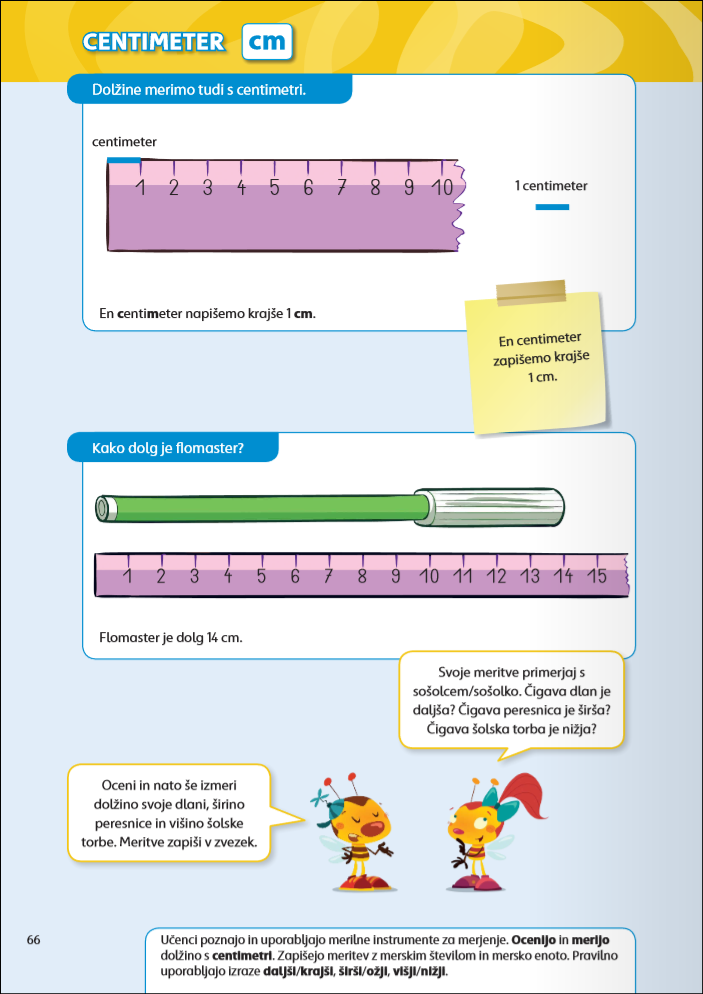 Odgovor:____________________________________________________________________ Meriti začnemo pri številu 0!Reši spodnje naloge.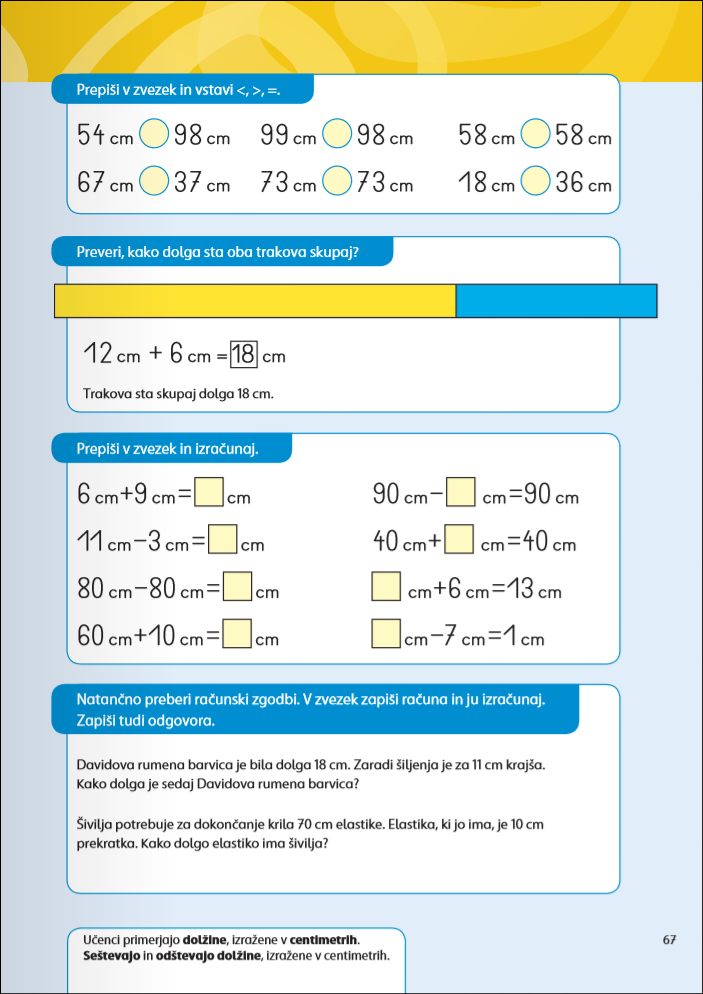 NAVODILA ZA STARŠEPonovite mersko enoto za mejenje dolžine – meter. Otroci naj z rokami pokažejo, koliko je približno dolg 1 meter. Ob metrski palici (metru) nato preverijo, kako točni so bili.UPELJAVA MERSKE ENOTE – cmOtroke vprašajte, kako bi npr. dolžino svinčnika izmerili z metrsko palico. Jo lahko? Zakaj ne? Otroci bodo ugotovili, da potrebujemo za merjenje krajših stvari drugačno - krajšo mersko enoto. Otrokom predstavite mersko enoto centimeter. Jaz jih vprašam, če so že slišali za besedo cent. Povem jim, da to pomeni stotina; oziroma, da je meter razdeljen na 100 enakih delov in je 1 centimeter – en del celote. Podobno je tudi v drugih merskih oznakah. Celo pri denarju srečamo cent. Vprašajte jih, kaj mislijo, koliko centov bi potrebovali, da bi dobili 1 eur?LIB 2, str. 57Naloga na modri podlagi. Ogledajo si ilustracijo ravnila. Razdalja med posameznima črticama je dolga 1 centimeter. Poiščejo naj nekaj stvari, ki so dolge/široke približno 1 cm. Da si bodo otroci dolžino 1 cm bolje predstavljali, jim svetujte, naj si cm predstavljajo kot širino svojega prsta (palca). 1CENTIMETER zapišemo krajše – cm. Pogledajo naj svoj meter, ki so g izdelali iz papirja in naj preštejejo, če je res sestavljen iz 100 delov. Otroci naj vzamejo svoja ravnila (šablone) in si ogledajo merilo v centimetrih. Primerjajo ga z narisano ilustracijo. Razložimo in pokažemo, kako merimo dolžino z ravnilom. !!! Opozorite jih, da morajo začeti meriti pri 0 oziroma na začetku ravnila. TO JE POGOSTA NAPAKA OTROK! Opozorite jih, da moramo poleg merskega števila vedno zapisati tudi mersko enoto, tako kot pri metru, tudi pri centimetru.!!!Otroci naj izmerijo nekaj predmetov iz svoje peresnice. Pri tem jih opazujte in preverite, ali vsi merijo pravilno.1. naloga - Najprej ocenijo, nato pa izmerijo dolžino svoje dlani, širino peresnice in višino šolske torbe. Meritve zapišejo v preglednico.LIB 2, str. 582. in 3. naloga - Samostojno rešijo nalogi. Otroke opozorite, da ne smejo pozabiti na zapis merske enote cm.Na kancu še zapis v zvezek.